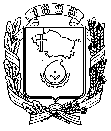 АДМИНИСТРАЦИЯ ГОРОДА НЕВИННОМЫССКАСТАВРОПОЛЬСКОГО КРАЯПОСТАНОВЛЕНИЕ21.11.2017                                                                                                     № 2644НевинномысскО внесении изменений в список избирательных участков, участков референдума для проведения голосования и подсчета голосов избирателей единых для всех выборов, проводимых на территории города  Невинномысска, а также для всех референдумов Ставропольского края, местных референдумов, утвержденный постановлением администрации города Невинномысска от 17 января 2013 г. № 23 Постановляю:1. Утвердить прилагаемые  изменения, которые вносятся в  список  избирательных участков, участков референдума для проведения голосования и подсчета голосов избирателей единых для всех выборов, проводимых на территории города  Невинномысска, а также для всех референдумов Ставропольского края, местных референдумов, утвержденный постановлением администрации города Невинномысска от 17 января 2013 г. № 23   «Об образовании избирательных участков, участков референдума на территории города Невинномысска».2. Настоящее постановление разместить на официальном сайте администрации города Невинномысска в информационно - телекоммуникационной сети «Интернет».Глава города Невинномысска					    Ставропольского края                                                                    М.А. МиненковПриложение к постановлению администрации города Невинномысска21.11.2017 № 2644ИЗМЕНЕНИЯ,которые вносятся в список избирательных участков, участков референдума для проведения голосования и подсчета голосов избирателей единых для всех выборов, проводимых на территории города  Невинномысска, а также для всех референдумов Ставропольского края, местных референдумов В строках   «
																			         »в графе 3 слова «МБУ «Спортивно-культурный комплекс «Олимп» т. 5-44-49 бульвар Мира, 27, 357108» и «МБУ «Спортивно-культурный комплекс «Олимп» т. 5-46-22 бульвар Мира, 27, 357108», заменить соответственно словами «Отдел ЗАГС управления ЗАГС Ставропольского края по городу Невинномысску т. 6-60-10 бульвар Мира, 30Г, 357108» и «ГБПОУ  «Невинномысский энергетический техникум» т. 7-11-98 бульвар Мира, 24, 357108».Первый заместитель главы администрациигорода Невинномысска                                                                                                                                            В.Э. Соколюк12348171274МБУ «Спортивно-культурный комплекс «Олимп» т. 5-44-49бульвар Мира, 27,357108дома по улице Монтажной и бульвару Мира 34, 34А, 36, 36А, 38, 38А, 40, 40А8181469МБУ «Спортивно-культурный комплекс «Олимп»т. 5-46-22бульвар Мира, 27,357108дома по улице Партизанской 9Б, Северной 6А, 6Б, 10, 12, 12А, бульвару Мира 30, 30А, 30Б, 32, 32А